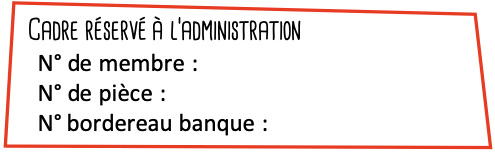 ATELIERS ENFANTS 2021-2022ouverts dès 6 participants Participant : Coordonnées du représentant légal : Modalités d’inscription : Frais d’inscription en fonction de votre quotient familial / Bons CAF « Pass’Loisirs » acceptés pour la totalité de leur montant. Paiement : 	 ❑ Chèque N°_____________	Banque ________                    	 ❑ Chèque N°_____________ 	Banque ________                   	 ❑ Espèces   ❑Bon Ville / CAF  L’adhésion à l’association est obligatoire et doit pouvoir être encaissée immédiatement (voir bon joint) Fait à Saint Denis le :                                                                               Signature : Lecture à voix haute  pour les CE2 - Mardi de 17h à 18h au Toit du Mot  pour les CM1 et CM2 - Vendredi de 17h à 18h au Toit du Mot Théâtre  pour les 6/8 ans - Mercredi de 11h à 12h à Choisel  pour les 8/9 ans  - Mercredi de 16h à 17h au Choisel pour les 9/11 ans  - Vendredi de 17h à 18h au Choisel❑ Jeux avec les mots pour les 7/10 ans – Mercredi de 11h30 à 12H30 au Toit du MotNom : Prénom: Date de naissance :Âge :Est autorisé(e) à rentrer avec : Est autorisé(e) à rentrer avec : Est autorisé(e) à rentrer avec : Est autorisé(e) à rentrer avec : Nom :Prénom :Lien de parenté :Adresse : Ville :CP :Tél. portable :Tél. domicile :Mail :Mail :Mail :Mail :Personne à contacter en mon absence : Personne à contacter en mon absence : Personne à contacter en mon absence : Personne à contacter en mon absence : Tél. portable :Tél. portable :Tél. portable :Tél. portable : Moins de 400, 35€ Moins de 600, 60€ Moins de 810, 90€ Plus de 810, 120€ Réduc de 10€ pour le 2e enfant Réduc de 10€ pour le 2e enfant❑ Réduction de 10€ au 2e atelier / Montant payé : ……………………………❑ Réduction de 10€ au 2e atelier / Montant payé : ……………………………❑ Réduction de 10€ au 2e atelier / Montant payé : ……………………………AUTORISATION DE SOINS MÉDICAUX« Je, soussigné(e), _____________________________________ autorise
les responsables de l'association à donner tous les soins médicaux et chirurgicaux qui pourraient être nécessaires à mon enfant en cas d'accident, intervention chirurgicale urgente, ou toute autre affection grave, après consultation d'un praticien au mineur » : Nom/Prénom :    __________________ Date de naissance :  ___ / ___ / ___Numéro de sécurité Sociale : _________________________________Je m'engage à rembourser l'association l'intégralité des frais médicaux 
et pharmaceutiques avancés éventuellement pour le compte de mon enfant.»Maladies et allergies à signaler :  _________________________AUTORISATION DE SOINS MÉDICAUX« Je, soussigné(e), _____________________________________ autorise
les responsables de l'association à donner tous les soins médicaux et chirurgicaux qui pourraient être nécessaires à mon enfant en cas d'accident, intervention chirurgicale urgente, ou toute autre affection grave, après consultation d'un praticien au mineur » : Nom/Prénom :    __________________ Date de naissance :  ___ / ___ / ___Numéro de sécurité Sociale : _________________________________Je m'engage à rembourser l'association l'intégralité des frais médicaux 
et pharmaceutiques avancés éventuellement pour le compte de mon enfant.»Maladies et allergies à signaler :  _________________________AUTORISATION DE SOINS MÉDICAUX« Je, soussigné(e), _____________________________________ autorise
les responsables de l'association à donner tous les soins médicaux et chirurgicaux qui pourraient être nécessaires à mon enfant en cas d'accident, intervention chirurgicale urgente, ou toute autre affection grave, après consultation d'un praticien au mineur » : Nom/Prénom :    __________________ Date de naissance :  ___ / ___ / ___Numéro de sécurité Sociale : _________________________________Je m'engage à rembourser l'association l'intégralité des frais médicaux 
et pharmaceutiques avancés éventuellement pour le compte de mon enfant.»Maladies et allergies à signaler :  _________________________Projet d'accompagnement Individualisé :   ❑ OUI         ❑ NONAUTORISATION DE VOUS PRENDRE EN PHOTO OU VIDÉO : J’autorise (ou pas) l'équipe à prendre des photographies ou des vidéos de mon enfant pendant les activités auxquelles il participe et à les utiliser sur tous supports de communication sans limite de temps ni de lieu.AUTORISATION DE VOUS PRENDRE EN PHOTO OU VIDÉO : J’autorise (ou pas) l'équipe à prendre des photographies ou des vidéos de mon enfant pendant les activités auxquelles il participe et à les utiliser sur tous supports de communication sans limite de temps ni de lieu.❑ OUI❑ NON